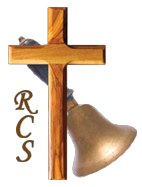       Proposed Home Education Student Learning Plan 2021-2022Student’s Legal Name: _ ____________________	Grade: _________1st Home Visit: _____________________		2nd Home Visit: _______________________
		(Approximate Date)				  	(Approximate Date)RCS can make a variety of standardized tests available for your student. Please indicate which test(s) you would like to incorporate into your proposed program.

	Yes	Possibly____	____	Canadian Achievement Test (Most suitable for Grades 1-9)____	____	Student Learning Assessment (Beginning of Grade 3)____	____	Provincial Achievement Test (End of Grade 6 and 9)____     ____	Diploma Exams (End of many Grade 12 courses) Parent/Guardian Name(s): 		Date:____________RCS Teacher Facilitator’s Name: 	____________Has the child ever received Special Education Services, been identified as having learning needs and/or had an Individualized Program Plan (IPP)?   Yes  NoPlease proceed to the next pages to complete your proposed student learning plan.
Note: The cells in the table below will expand as you type data.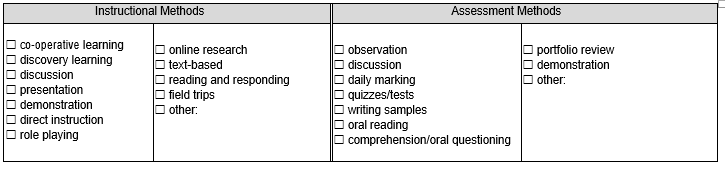 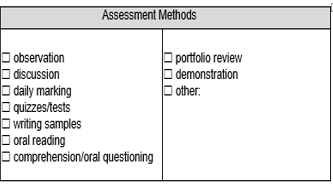 ALBERTA REGULATION 145/2006School ActHOME EDUCATION REGULATIONScheduleLearning Outcomesfor Students Receiving Home Education Programs that Do Not Follow the Alberta Programs of StudyA basic education must provide students with a solid core program including language arts, mathematics, science and social studies.Students are expected to develop the knowledge, skills and attitudes that will prepare them for life after high school. A basic education will allow students toread for information, understanding and enjoyment,write and speak clearly, accurately and appropriately for the context,use mathematics to solve problems in business, science and daily life situations,understand the physical world, ecology and the diversity of life,understand the scientific method, the nature of science and technology and their application to daily life,know the history and geography of Canada and have a general understanding of world history and geography,understand Canada’s political, social and economic systems within a global context,respect the cultural diversity, the religious diversity and the common values of Canada,demonstrate desirable personal characteristics such as respect, responsibility, fairness, honesty, caring, loyalty and commitment to democratic ideals,recognize the importance of personal well-being and appreciate how family and others contribute to that well-being,know the basic requirements of an active, healthful lifestyle,understand and appreciate literature, the arts and the creative process,research an issue thoroughly and evaluate the credibility and reliability of information sources,demonstrate critical and creative thinking skills in problem solving and decision making,demonstrate competence in using information technologies,know how to work independently and as part of a team,manage time and other resources needed to complete a task,demonstrate initiative, leadership, flexibility and persistence,evaluate their own endeavors and continually strive to improve, andhave the desire and realize the need for life-long learning.SubjectMaterials/Resources/ActivitiesLearning OutcomesLanguage Arts as per Scope & Sequence (learning outcomes covered by chosen curriculum) as indicated on the learning outcomes sheet,  Alberta Regulation 145/2006Mathematics as per Scope & Sequence (learning outcomes covered by chosen curriculum) as indicated on the learning outcomes sheet,  Alberta Regulation 145/2006Science as per Scope & Sequence (learning outcomes covered by chosen curriculum) as indicated on the learning outcomes sheet,  Alberta Regulation 145/2006Social Studies as per Scope & Sequence (learning outcomes covered by chosen curriculum) as indicated on the learning outcomes sheet,  Alberta Regulation 145/2006SubjectMaterials/Resources/ActivitiesLearning OutcomesPhysical Education and Health as per Scope & Sequence (learning outcomes covered by chosen curriculum)                   as per Alberta Regulation 145/2006Art as per Scope & Sequence (learning outcomes covered by chosen curriculum)                   as per Alberta Regulation 145/2006Music as per Scope & Sequence (learning outcomes covered by chosen curriculum)                   as per Alberta Regulation 145/2006Drama as per Scope & Sequence (learning outcomes covered by chosen curriculum)                   as per Alberta Regulation 145/2006Second Language as per Scope & Sequence (learning outcomes covered by chosen curriculum)                   as per Alberta Regulation 145/2006Religious Studies as per Scope & Sequence (learning outcomes covered by chosen curriculum)                   as per Alberta Regulation 145/2006Computers as per Scope & Sequence (learning outcomes covered by chosen curriculum)                   as per Alberta Regulation 145/2006Other as per Scope & Sequence (learning outcomes covered by chosen curriculum)                   as per Alberta Regulation 145/2006